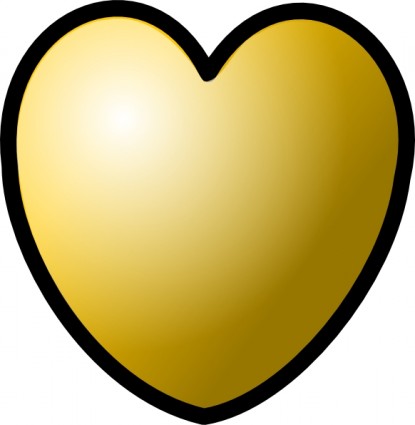 Careful readers notice the way the author uses language to get his or her ideas across.